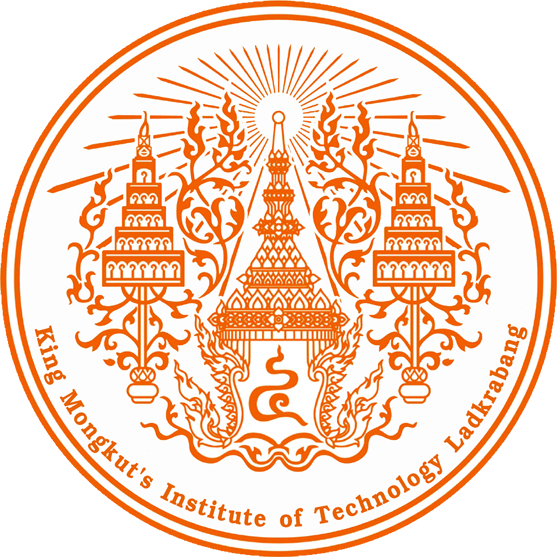 เกณฑ์การพิจารณาคัดเลือกศิษย์เก่าเกียรติยศสถาบันเทคโนโลยีพระจอมเกล้าเจ้าคุณทหารลาดกระบัง ประจำปี พ.ศ. 2561**************************หลักการและเหตุผลสถาบันเทคโนโลยีพระจอมเกล้าเจ้าคุณทหารลาดกระบัง เป็นสถาบันอุดมศึกษาในกำกับของรัฐ (Autonomous University) ที่จัดการศึกษาทั้งระดับปริญญาตรี ปริญญาโท และปริญญาเอก ในสาขาวิชาต่าง ๆ มากกว่า 200 หลักสูตร ตลอดระยะเวลา 58 ปี ที่ผ่านมา ได้ผลิตบัณฑิตออกไปรับใช้สังคมและประเทศชาติ        ในด้านต่าง ๆ มากกว่า 100,000 คน ศิษย์เก่าของสถาบันเทคโนโลยีพระจอมเกล้าเจ้าคุณทหารลาดกระบัง    เหล่านี้ ได้ทำคุณความดี คุณประโยชน์เพื่อส่วนรวม สร้างชื่อเสียงในด้านต่าง ๆ ให้กับสถาบันและประเทศชาติ สมควรได้รับการยกย่องเชิดชูเกียรติ เพื่อเป็นตัวอย่างให้แก่นักศึกษาและบุคคลทั่วไปเพื่อให้สาธารณะชนรับทราบ ดังนั้นสถาบันเทคโนโลยีพระจอมเกล้าเจ้าคุณทหารลาดกระบัง จึงได้จัดโครงการคัดเลือกศิษย์เก่าเกียรติยศ    ประจำปี 2561 ขึ้น โดยจะมีพิธีมอบรางวัลในพิธีพระราชทานปริญญาบัตรของสถาบัน ประจำปี 2560  ในวันพุธที่ 14 พฤศจิกายน 2561 ณ หอประชุมเจ้าพระยาสุรวงษ์ไวยวัฒน์ สถาบันเทคโนโลยีพระจอมเกล้าเจ้าคุณทหารลาดกระบังประเภทของศิษย์เก่าเกียรติยศ“ศิษย์เก่าเกียรติยศ” หมายถึง ผู้ที่สำเร็จการศึกษาในระดับต่าง ๆ ของสถาบันที่มีคุณสมบัติ และผลงานดีเด่นเป็นที่ประจักษ์ในด้านต่าง ๆ ที่กำหนด ดังต่อไปนี้1. ศิษย์เก่าเกียรติยศทางด้านวิชาการ หมายถึง ผู้ที่สำเร็จการศึกษาจากสถาบันที่ประสบความสำเร็จ                และมีผลงานดีเด่นทางด้านพัฒนาการศึกษา งานวิจัยและพัฒนาด้านวิชาการ สามารถนำไปใช้ได้อย่างเป็นรูปธรรม        และเป็นที่ยอบรับโดยทั่วไป2. ศิษย์เก่าเกียรติยศด้านบริหารองค์กรภาครัฐ/การเมือง หมายถึงผู้ที่สำเร็จการศึกษาจากสถาบัน                ที่ประสบความสำเร็จทางด้านการบริหารในหน่วยงานราชการ รัฐวิสาหกิจ องค์การมหาชน สถาบันการศึกษา            หรือทำหน้าที่นักการเมือง นักปกครองระดับสูง และมีผลงานที่มีชื่อเสียงเป็นที่ยอมรับของสังคม3. ศิษย์เก่าเกียรติยศด้านวิทยาศาสตร์และเทคโนโลยี หมายถึง ผู้สำเร็จการศึกษาจากสถาบัน                   ที่ประสบความสำเร็จทางด้านการพัฒนาวิทยาศาสตร์และเทคโนโลยีสามารถนำไปประยุกต์ใช้ได้จริง เช่น การพัฒนากระบวนการผลิต การสร้างนวัตกรรมใหม่ๆ หรือเป็นภาคเทคโนโลยีใหม่ เป็นต้น โดยผลงานนั้นได้รับการยอมรับ              ของสังคมโดยทั่วไป4. ศิษย์เก่าเกียรติยศด้านธุรกิจเอกชน หมายถึง ผู้ที่สำเร็จการศึกษาจากสถาบันที่ประสบความสำเร็จ               ในการดำเนินธุรกิจเอกชน ซึ่งอาจเป็นเจ้าของธุรกิจหรือปฏิบัติหน้าที่ระดับบริหารในภาคเอกชน และมีผลงานดีเด่น               มีชื่อเสียงเป็นที่ยอมรับของสังคม5. ศิษย์เก่าเกียรติยศด้านบริการสังคม หมายถึง ผู้สำเร็จการศึกษาจากสถาบันที่มีผลงานดีเด่น                         ด้านการให้บริการสังคมและการสงเคราะห์ด้านต่าง ๆ การช่วยเหลือหรือบำเพ็ญประโยชน์ให้แก่บุคคล                            หน่วยงาน สถาบัน และสังคม โดยมีผลงานเป็นที่ประจักษ์6. ศิษย์เก่าเกียรติยศด้านส่งเสริมศิลปะวัฒนธรรม/กีฬา หมายถึง ผู้ที่สำเร็จการศึกษาจากสถาบัน                          ที่มีความสามารถและผลงานเด่นในด้านการส่งเสริมศิลปวัฒนธรรมของชาติ หรือ ประสบความสำเร็จสร้างชื่อเสียง                ในด้านกีฬาระดับประเทศ7. ศิษย์เก่าเกียรติยศ ด้านอื่น ๆ หมายถึง ผู้ที่สำเร็จการศึกษาจากสถาบัน ที่มีผลงานดีเด่น                          หรือประสบความสำเร็จ สร้างชื่อเสียงให้แก่สถาบันและประชาชาติในด้านอื่น ๆ ที่มิได้ระบุไว้ข้างต้นทั้งนี้คณะกรรมการที่พิจารณาคัดเลือกจากผลงานในรอบปี 2560 เป็นหลักการเสนอชื่อศิษย์เก่าเกียรติยศ ประจำปี 2561การได้มาของรายชื่อผู้สมควรได้รับการพิจารณาคัดเลือกเป็นศิษย์เก่าเกียรติยศของสถาบันเทคโนโลยี      พระจอมเกล้าเจ้าคุณทหารลาดกระบัง ประจำปี 2561 สามารถดำเนินการได้ 3 ช่องทาง ได้แก่1). การเสนอชื่อ พร้อมประวัติและผลงาน จากหน่วยงาน ระดับคณะ/วิทยาลัย ตามแบบฟอร์มที่กำหนด โดยมีคณบดีลงนามเป็นผู้เสนอ2). การเสนอชื่อพร้อมประวัติการศึกษาและผลงาน จากสมาคมศิษย์เก่าสถาบันเทคโนโลยีพระจอมเกล้า              เจ้าคุณทหารลาดกระบัง หรือ สมาคมศิษย์เก่าของคณะ/วิทยาลัย ตามแบบฟอร์มที่กำหนด โดยมีนายกสมาคม                  ลงนามเป็นผู้เสนอ3). การเสนอชื่อพร้อมประวัติการศึกษาและผลงาน จากสถาบันเทคโนโลยีพระจอมเกล้าเจ้าคุณทหารลาดกระบัง ตามแบบฟอร์มที่กำหนด โดยมีอธิการบดีหรือรองอธิการบดีฝ่ายพัฒนานักศึกษาและศิษย์เก่าสัมพันธ์                  ลงนามเป็นผู้เสนอทั้งนี้การเสนอชื่อให้ระบุประเภทของศิษย์เก่าเกียรติยศ ได้เพียง 1 ประเภทเท่านั้นคุณสมบัติผู้สมควรได้รับการพิจารณาเป็นศิษย์เก่าเกียรติยศ1. เป็นผู้ที่สำเร็จการศึกษาจากสถาบันเทคโนโลยีพระจอมเกล้าเจ้าคุณทหารลาดกระบัง รวมทั้งศิษย์เก่าจากคณะต่าง ๆ ที่เป็นวิทยาลัย /โรงเรียน ก่อนยกฐานะเป็นคณะของสถาบัน 2. เป็นผู้ที่มีผลงานดีเด่นหรือประสบความสำเร็จในการประกอบวิชาชีพในสาขาที่เสนอชื่อ3. เป็นผู้มีคุณธรรม จริยธรรม4. เป็นผู้ทำคุณประโยชน์ต่อสถาบันสังคมหรือประเทศชาติขั้นตอนการเสนอและการพิจารณา1. การเสนอชื่อ ให้ส่งรายชื่อพร้อมประวัติและผลงาน ตามแบบฟอร์มที่คณะกรรมการกำหนด                       ภายในวันที่ 15 สิงหาคม 2561 มาที่ สำนักงานกิจการนักศึกษาและศิษย์เก่าสัมพันธ์ มาที่ สำนักงานกิจการนักศึกษาและศิษย์เก่าสัมพันธ์ สำนักอธิการบดี สถาบันเทคโนโลยีพระจอมเกล้าเจ้าคุณทหารลาดกระบัง                  โทรศัพท์/โทรสาร 02-329-8142 / 061-637-9142 หรือ E-mail :  aranyika.im@kmitl.ac.th2. คณะกรรมการกลั่นกรองและคัดเลือกศิษย์เก่าเกียรติยศ (คณะกรรมการศิษย์เก่าสัมพันธ์ สถาบันเทคโนโลยีพระจอมเกล้าเจ้าคุณทหารลาดกระบัง) จะพิจารณาจากแบบฟอร์มการเสนอชื่อที่ครบถ้วนถูกต้องและอาจขอข้อมูลเพิ่มเติมจากเจ้าของประวัติหรือผู้เสนอชื่อซึ่งจะดำเนินการระหว่าง วันที่ 18 สิงหาคม - 30 กันยายน 25613. การประกาศชื่อ และการจัดพิมพ์หนังสือประวัติผลงานศิษย์เก่าเกียรติยศ จะดำเนินการ                          ระหว่าง วันที่ 1 ตุลาคม – 31 ตุลาคม 25614. การมอบรางวัล (ใบประกาศเกียรติคุณ พร้อมโล่) จะมอบในวันพิธีพระราชทานปริญญาบัตร                      ประจำปีการศึกษา 2560 (วันที่ 14 พฤศจิกายน 2561)